Adult Volunteer Sign-Up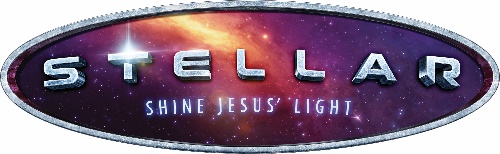 St. John NeumannVacation Bible School July 10 – 14, 20239:00 a.m. – 12:30 p.m.Calling all adults to help us share the Catholic Faith and fun at STELLAR! The adult volunteer positions are described below. Camper registration fees are waived for children of volunteers for the full week of Vacation Bible School or volunteers for a full day of set-up or take-down/clean-up. Please check which position(s) you are interested in volunteering for.Station Leader: After the morning opener with songs and games, STELLAR campers will break into groups and rotate through several stations. Station Leaders will facilitate activities such as outdoor games, crafts, movies, Bible stories and more!  Station Leaders repeat the day’s lesson with four groups. All lessons are prepared for you – simply follow the manual! Station leaders must be available the entire week of July 10 – 14, 8:30 a.m. – 1:00 p.m. Behind the Scenes: The behind-the-scenes team help either throughout VBS or with the set up and take down of VBS. The set-up crew will need to be available between 9:00 a.m. and 5:00 p.m. of Friday, July 7, and/or Saturday, July 8 between 9:00 a.m. and 5 p.m. to help decorate the auditorium and classrooms. The take-down crew will need to be available from 1-5 pm Friday, July 14. Teens are also welcome! If you are available to help in the weeks before VBS to organize supplies, please contact Thomas Patchan at tpatchan@saintjn.org. Volunteers must comply with the Diocesan volunteer eligibility program, “Protecting God’s Children.” Please contact Silvia Bustamante at sbustamante@saintjn.org or 703-390-2348 if you need information on how to complete the program or have any questions regarding your status.Fill in the Information Below:Camp T-shirt (for Stations Leaders only), circle your size preference below: Adult Size:     S     M     L     XL     XXLName: ____________________________________________________________   Phone: ____________________ E-Mail: _________________________________    Drop off your completed form at the Faith Formation Office.Contact Silvia Bustamante, sbustamante@saintjn.org or 703-390-2348 with questions.